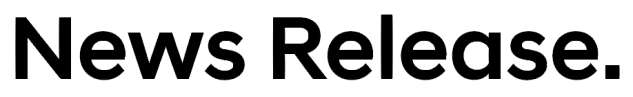 Hyundai Motor Company Commits to More Sustainable Motorsport with WRC Hybrid and PURE ETCR Electric ProgramsTwo-time manufacturers’ champion Hyundai announces commitment to FIA World Rally Championship (WRC) hybrid era from 2022 Participation in the all-electric PURE ETCR touring car championship in 2021 underpins Hyundai’s use of motorsport as a proving ground for innovation By combining environmental and sustainability messages in a motorsport context, Hyundai aims to bring together its pillars of progress and performanceSEOUL, March 31, 2021 – Hyundai Motor Company has reaffirmed its quest to making motorsport more sustainable by announcing its commitment to the FIA World Rally Championship (WRC) from 2022, when the series enters a new era of hybrid technology. As two-time - and reigning - WRC manufacturers’ champion, Hyundai Motorsport will develop a brand-new hybrid challenger based on the Hyundai i20 N road car, which itself has been directly influenced by the company’s title-winning success at the pinnacle of international rallying.The extension of Hyundai’s involvement in WRC reflects the company’s commitment to lead the future mobility industry under its vision of ‘Progress for Humanity’. Further supporting this approach will be Hyundai’s active role in the new all-electric PURE ETCR series. The championship, due to begin at the Vallelunga Circuit in Italy in June, will set a new benchmark for electric racing around the world, and help to accelerate the transition to emissions-free mobility. Hyundai will compete with its all-electric high-performance touring car, the Veloster N ETCR, developed by the talented team of experts at Hyundai Motorsport in Alzenau, Germany.“Motorsport remains a hugely valuable testbed for Hyundai’s future mobility models and technology. It is imperative for us to embrace more sustainable solutions, so we are delighted to see WRC move in this direction with new hybrid regulations that will create a more relevant link to our road vehicle technology,” says Vice President and Head of N Brand Management and Motorsport Sub-Division at Hyundai Motor Company, Till Wartenberg. “The positive impact that motorsport activities have on our high-performance N brand and mother brand Hyundai should not be undervalued; it’s the ideal platform on which we can develop future technology while showcasing the sheer passion and fun of driving Hyundai cars. Whether it’s with our Veloster N ETCR or the hybrid WRC challenger based on the Hyundai i20 N, we are committed to showing how cutting-edge technology can be combined with more sustainable solutions in motorsport.”Hyundai’s dedication to developing world-first mobility technology thrives on the technology cross-over between Hyundai Motorsport and Hyundai’s high-performance N brand. Future N production models are direct beneficiaries of Hyundai’s use of motorsport as a testing ground for innovation. The Veloster N ETCR, the car with which Hyundai Motorsport will contest the inaugural PURE ETCR season, is itself a highly modified version of the North American Veloster N model, ensuring the development cycle is seamless. PURE ETCR presents Hyundai with the opportunity to push its electrification systems to the limit under the most extreme conditions. Through WRC and PURE ETCR, Hyundai will not only be showcasing its high-performance credentials on the competitive motorsport stage, with a target of enhancing Hyundai Motorsport’s championship status, it is also striving to make this performance as environmentally friendly as possible. “With the extension of our commitment to WRC and participation in PURE ETCR, we are demonstrating our intent to lead the future of mobility and give legitimacy to our vision of Progress for Humanity,” says Thomas Schemera, Executive Vice President and Chief Marketing Officer, Hyundai Motor Company. “These series represent the perfect platform from which Hyundai can combine environmental and sustainability messages in a motorsport context, bringing together our brand’s progress and performance pillars. We are clear on our goals to develop future-oriented technologies and promote cleaner, greener racing, and to target new demographics for the global Hyundai brand through motorsport.”- End - About Hyundai Motor CompanyEstablished in 1967, Hyundai Motor Company is present in over 200 countries with more than 120,000 employees dedicated to tackling real-world mobility challenges around the globe.
Based on the brand vision ‘Progress for Humanity,' Hyundai Motor is accelerating its transformation into a Smart Mobility Solution Provider. The company invests in advanced technologies such as robotics and Urban Air Mobility (UAM) to bring about revolutionary mobility solutions, while pursuing open innovation to introduce future mobility services. 
In pursuit of sustainable future for the world, Hyundai will continue its efforts to introduce zero emission vehicles equipped with industry-leading hydrogen fuel cell and EV technologies.More information about Hyundai Motor and its products can be found at: http://worldwide.hyundai.com or http://globalpr.hyundai.comDisclaimer: Hyundai Motor Company believes the information contained herein to be accurate at the time of release. However, the company may upload new or updated information if required and assumes that it is not liable for the accuracy of any information interpreted and used by the reader.Contact:Jin Cha
Global PR Team / Hyundai Motor Companysjcar@hyundai.com+82 2 3464 2128